2024年四川省公开考试录用公务员笔试攀枝花考区1.攀枝花市花城外国语学校（攀枝花市东区新丰路198号） 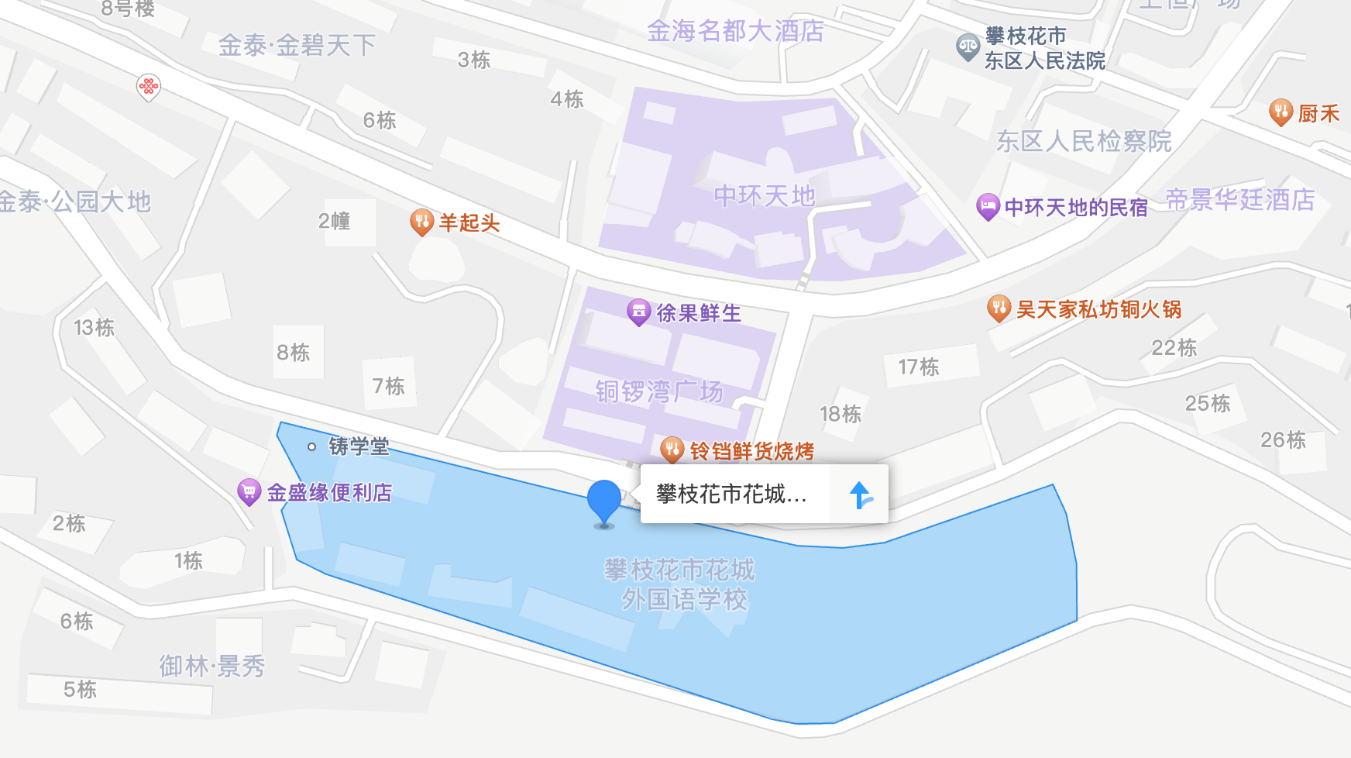 2.攀枝花学院第二教学楼（攀枝花市东区三线大道北段10号） 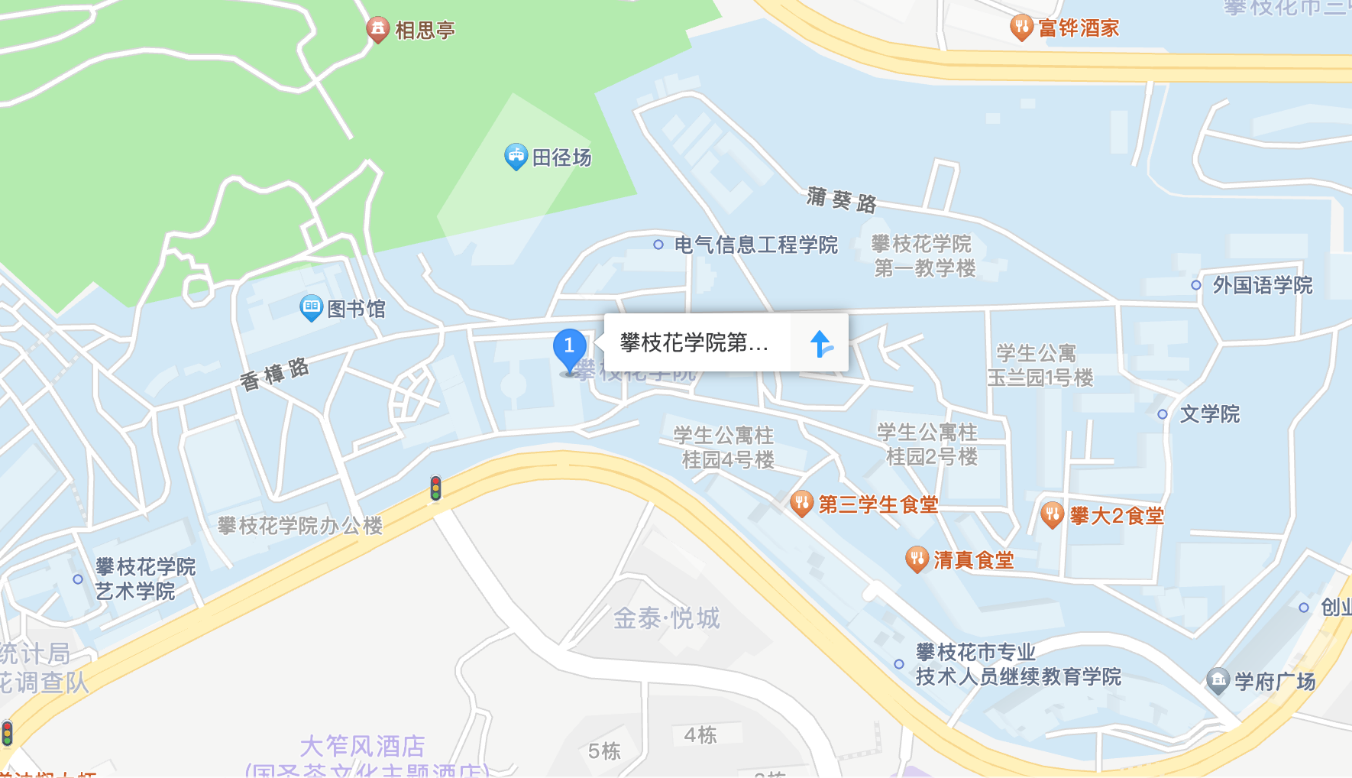 3．攀枝花学院第一教学楼（攀枝花市东区三线大道北段10号）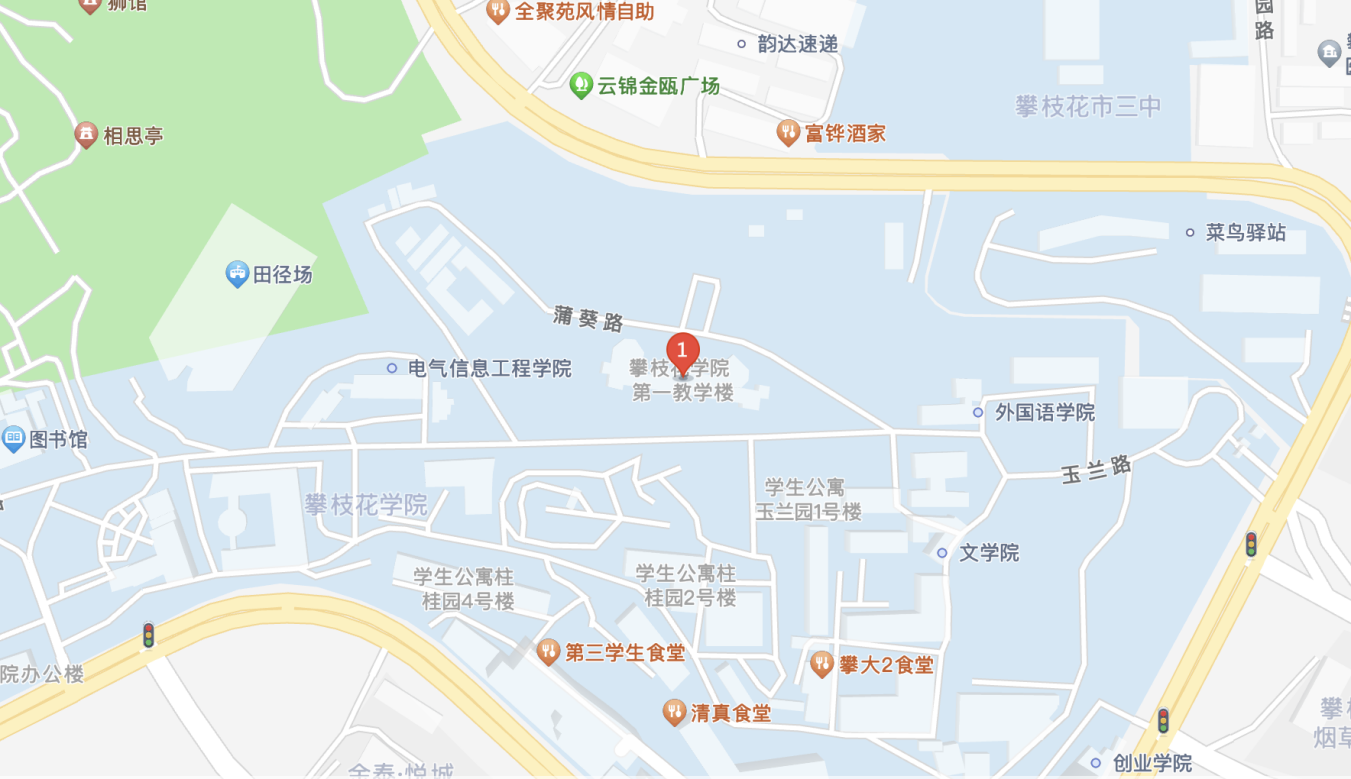 4.攀枝花学院西苑第六教学楼（攀枝花学院西苑）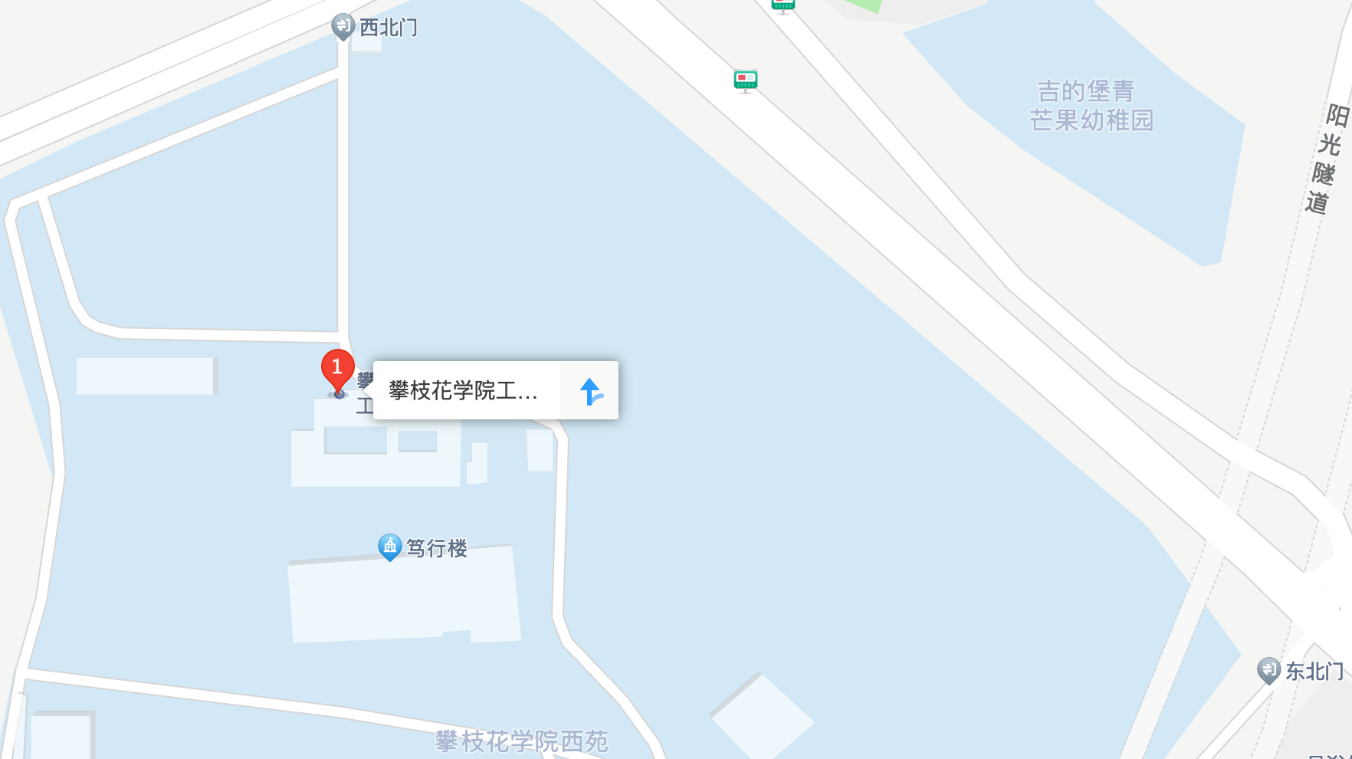 5.攀枝花学院西苑笃行楼（攀枝花学院西苑）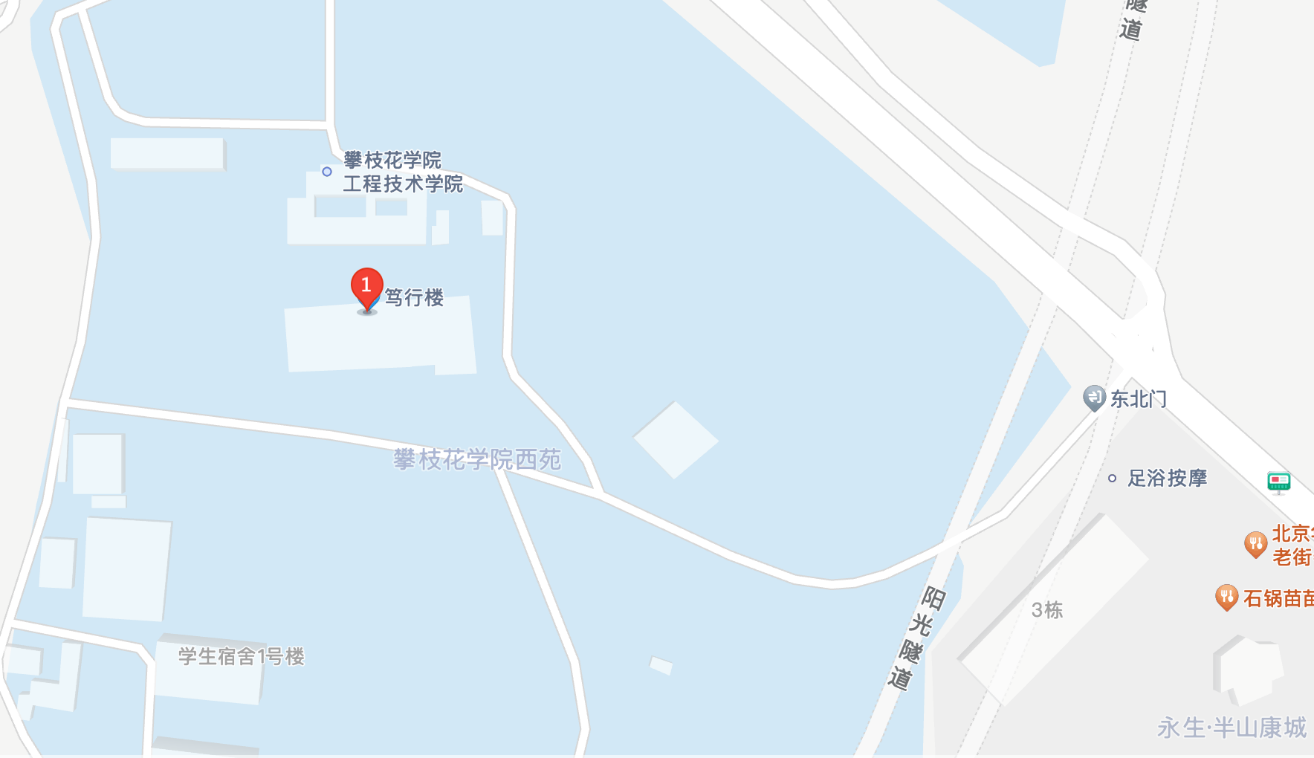 6.攀枝花市外国语学校（攀枝花市东区竹园巷31号）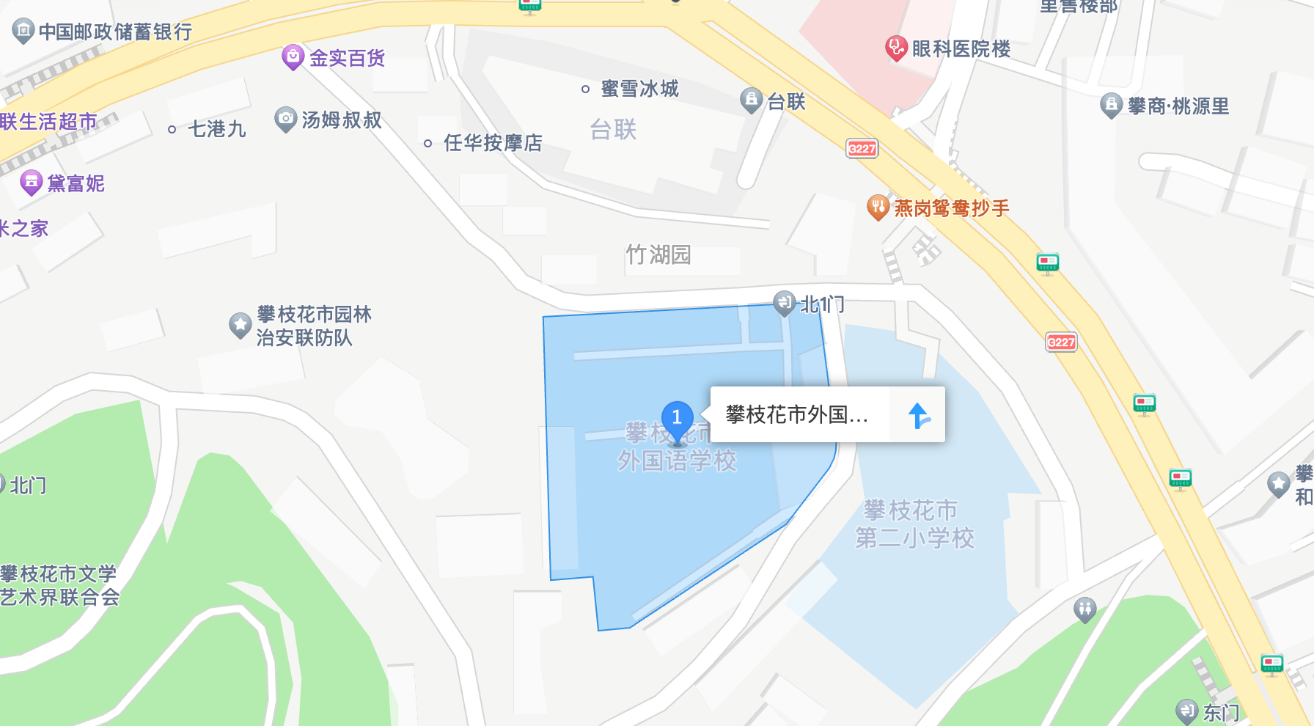 7.攀枝花市第二初级中学校（攀枝花市东区花城上街10号）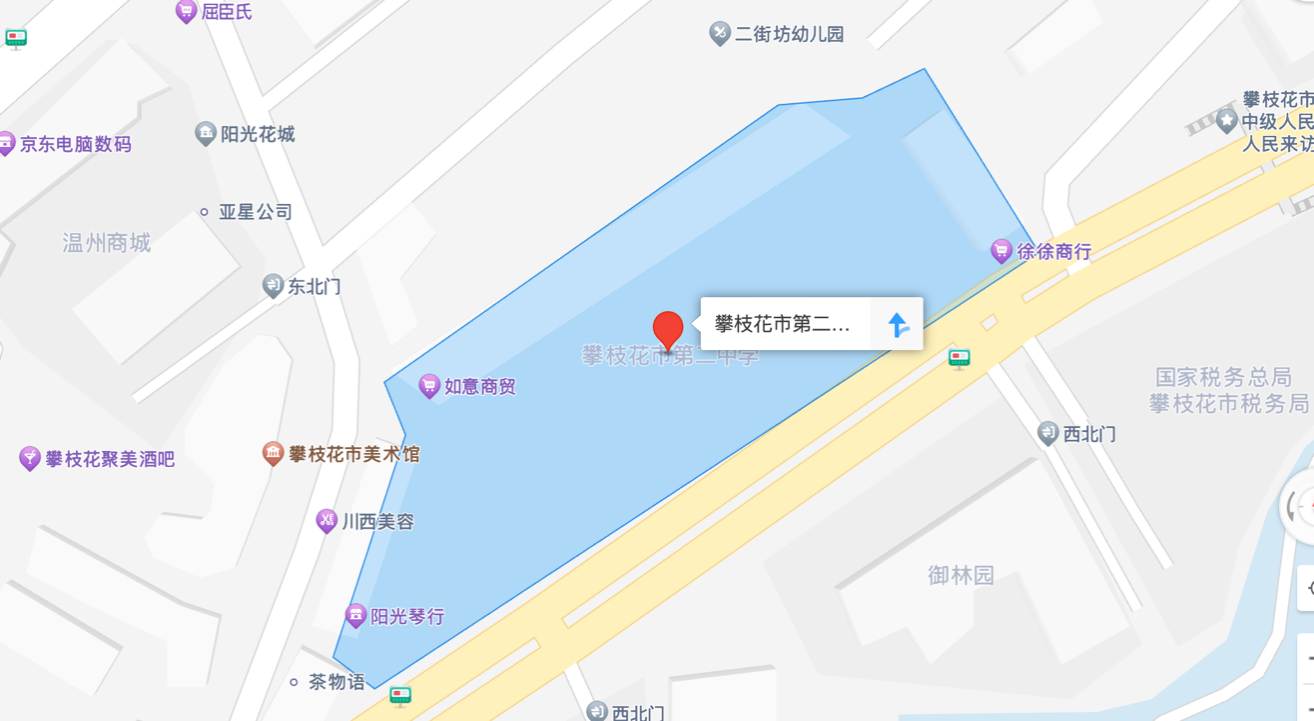 8.四川仁和思源实验学校（攀枝花市仁和区莲花路136号）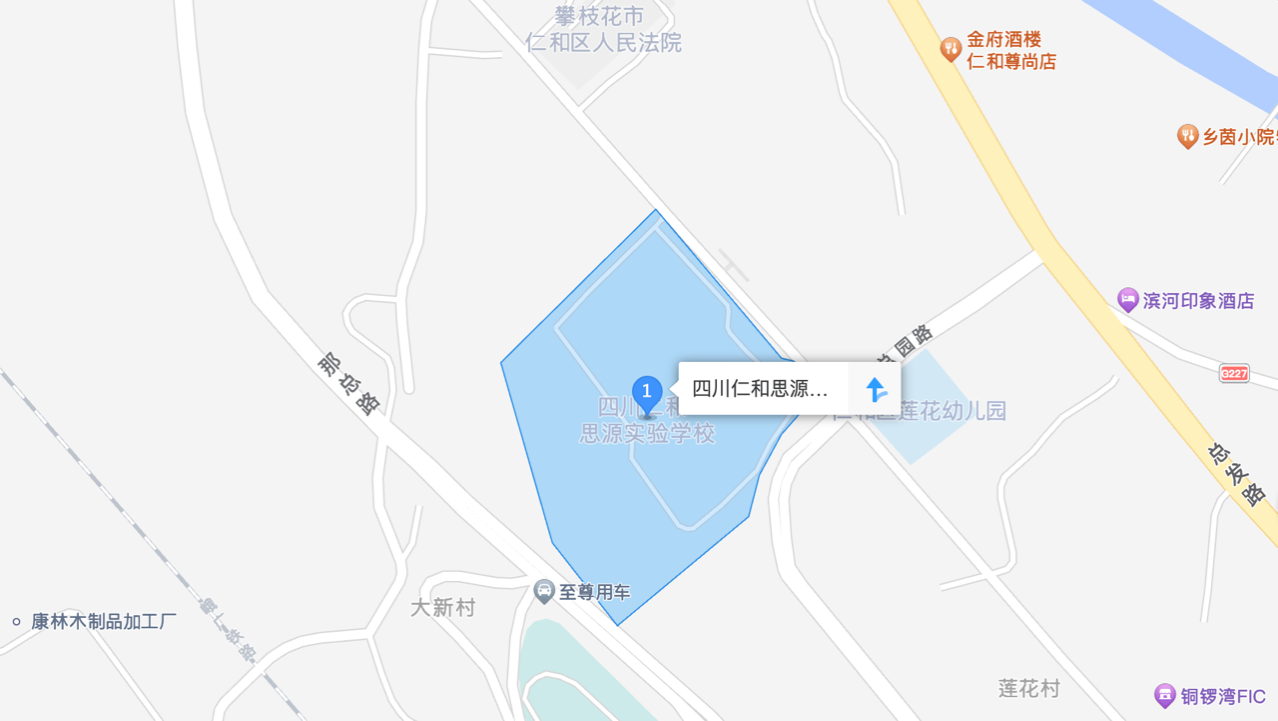 9.攀枝花市仁和区民族初级中学（攀枝花市仁和区迤沙拉大道1556号）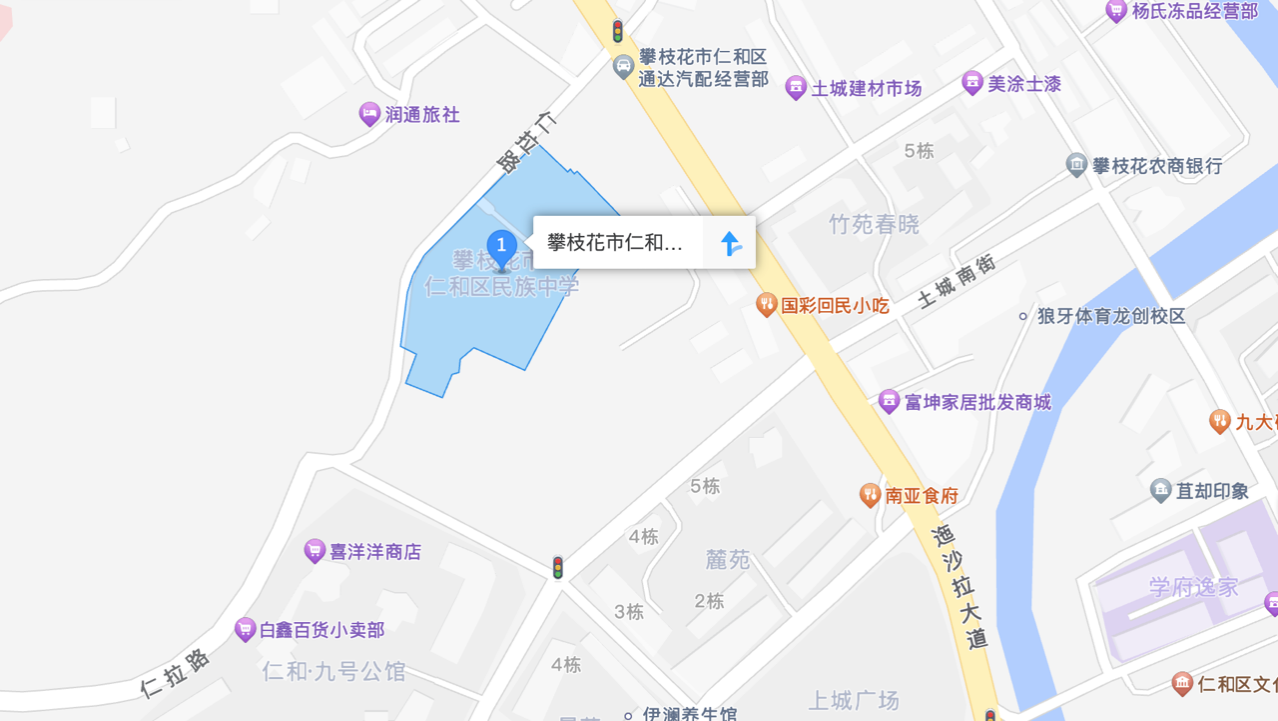 10.攀枝花市凤凰小学长寿路学校（原攀枝花市第十八中小学校，攀枝花市东区长寿路19号）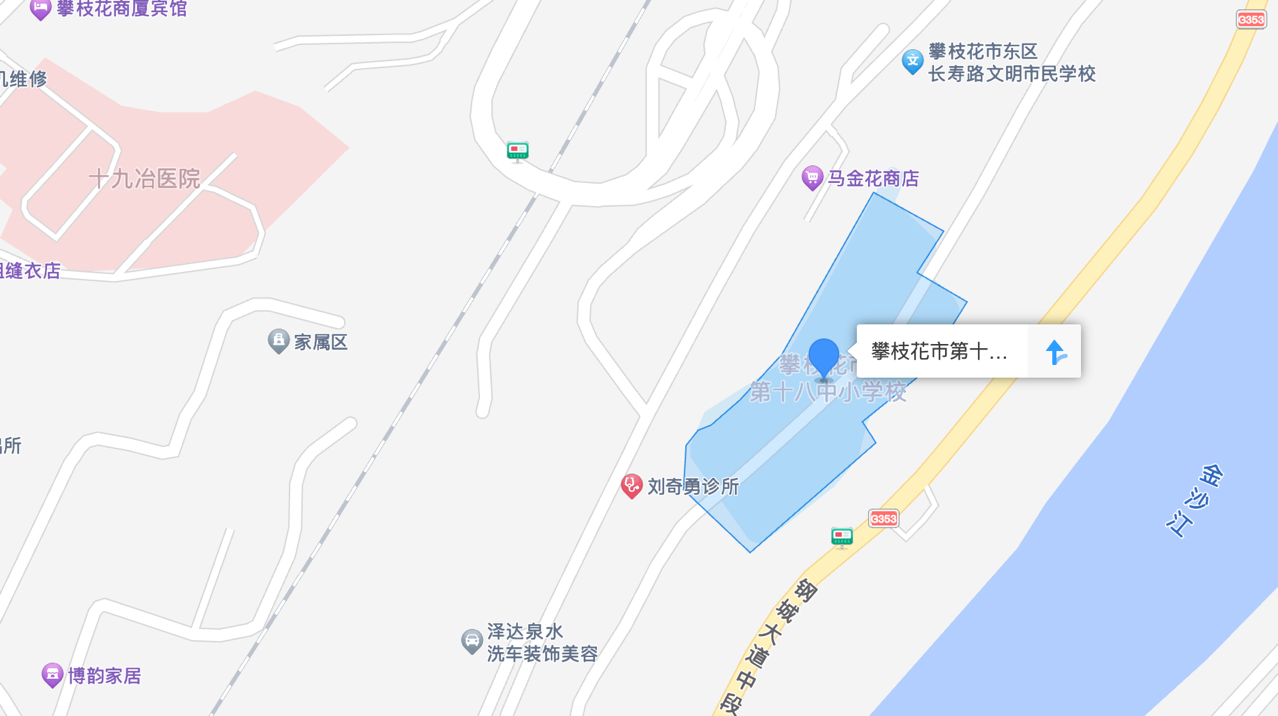 11.攀枝花市第二十五中小阳光外国语学校（攀枝花市东区佳兴路92号）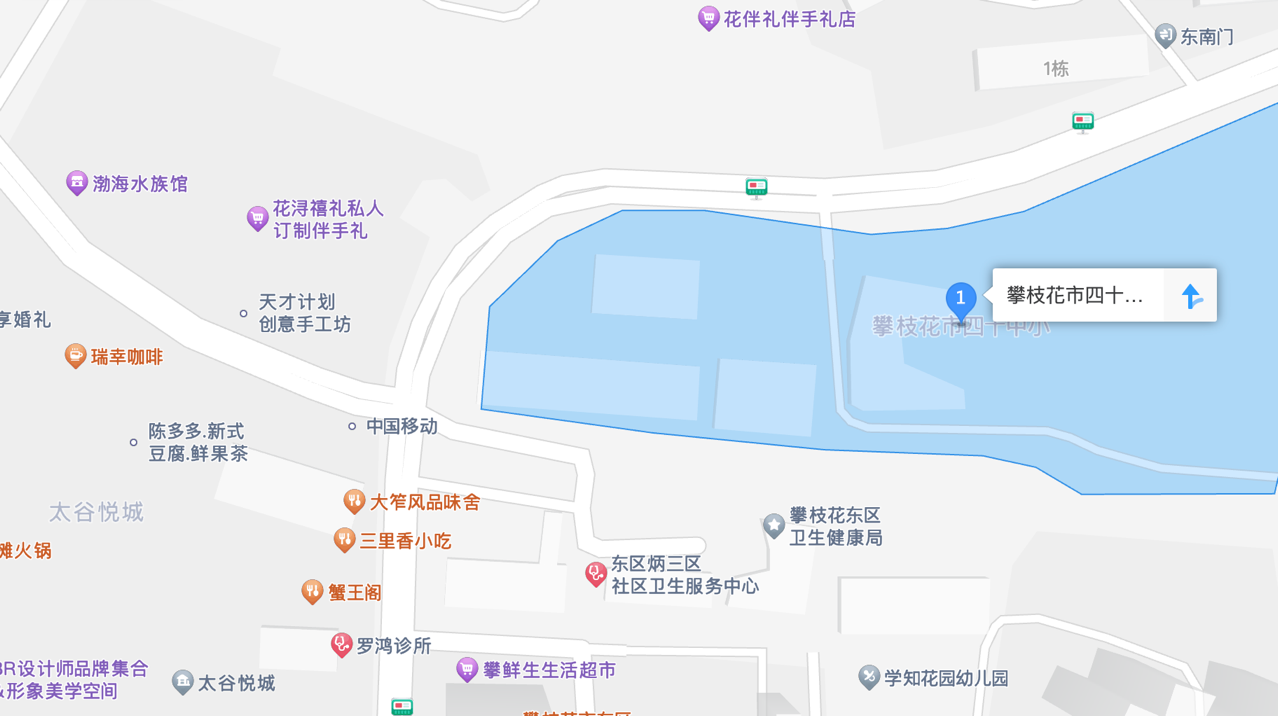 12.攀枝花市第二小学校教育集团炳草岗学校（攀枝花市东区竹苑巷1号）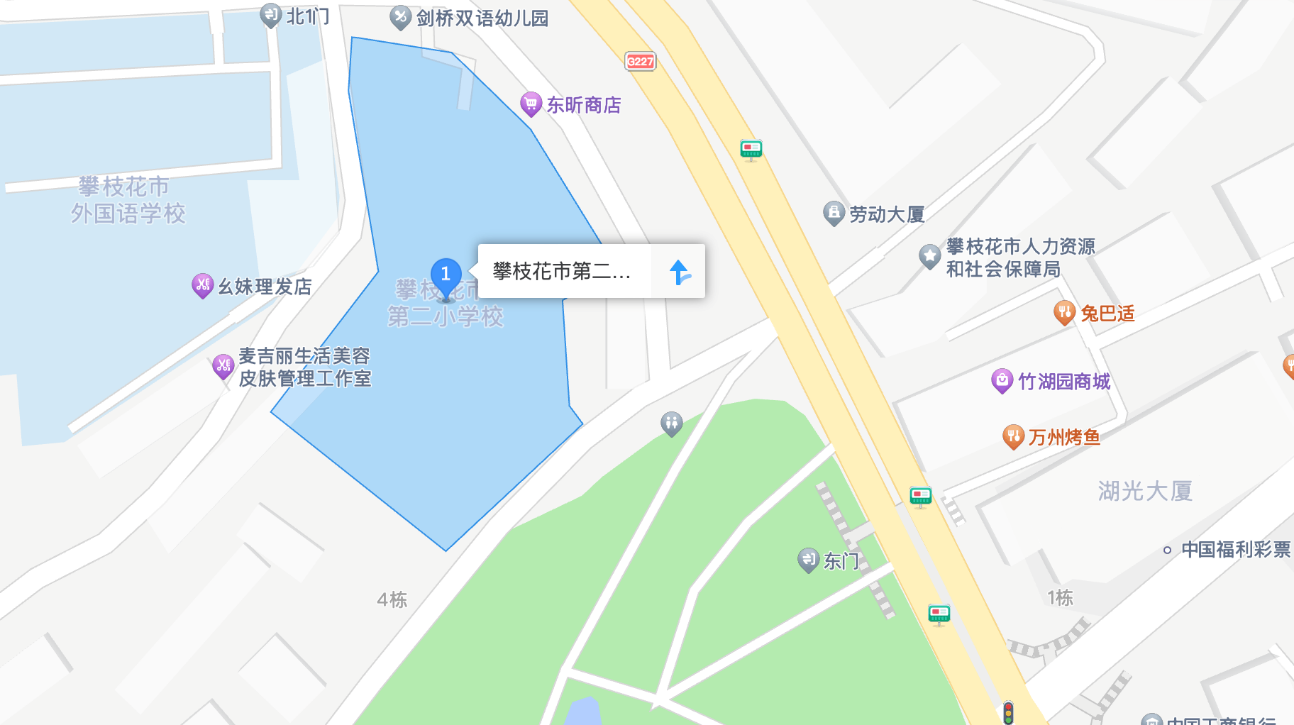 